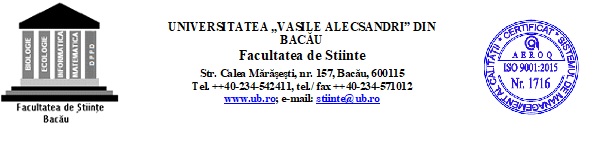 TEMATICA LUCRĂRILOR METODICO-ŞTIINŢIFICE PENTRUOBŢINEREA GRADULUI DIDACTIC ISERIA 2020-2022PROFESORI LITERESPECIALIZAREA: Limba și literatura română Abordări metodologice din perspectiva inteligențelor multiple (miturile poporului român)Ameliorarea receptării și redactării speciei eseului în ciclul licealStrategii didactice de predare-receptare în liceu a problematicii spațio-temporale (proza fantastică)Modalități de predare-receptare a textului narativ în liceuParticularităţile abordării didactice a scriitorului... (Nichita Stănescu, Marin Sorescu, Marin Preda, Mircea Eliade, Mircea Cărtărescu ş.a.)Tradițional și modern în predarea-învățare–evaluarea modurilor personale ale verbului conform noului curriculumPredarea-învățarea substantivului prin elemente de toponimie Predarea-învăațarea elementelor de cultură locală prin onomasticăPredarea-învățarea elementelor de interculturalitate în orele de limba și comunicare în gimnaziu/liceuStrategii didactice de orientare a lecturii interpretative: simboliştii/ Tudor Arghezi/ Lucian Blaga/ Ion Barbu/ Ion Pillat/ Vasile VoiculescuStrategii didactice de orientare a receptării textului dramatic: Camil Petrescu/ Lucian Blaga/ I.L. CaragialeModalităţi de ameliorare a receptării genului liric/ epic/ dramatic în gimnaziuStrategii didactice interdisciplinare pentru ameliorarea receptării textului literar: literatura şi celelalte artePărțile de vorbire flexibile în lumina noii programe școlare. Abordări metodologicePredarea-învățarea verbului în contextul noului curriculum pentru învățământul gimnazialCompetenţa interculturală ca finalitate a predării limbii şi literaturii româneRedactarea – modalitate de comprehensiune a textuluiDezvoltarea competențelor de comunicare în cadrul activităților extracurriculare din învățământul gimnazial/liceal Strategii didactice în predarea-învăţarea-evaluarea lexicului în învăţământul gimnazialPerspective didactice în predarea-învăţarea-evaluarea lexicului în învăţământul incluzivStrategii didactice în predarea-învăţarea-evaluarea noţiuniţor de fonetică în învăţământul gimnazialAbordări metodologice în predarea-învăţarea-evaluarea pronumelui personal în învăţământul gimnazialMetode şi procedee utilizate în predarea-învăţarea-evaluarea gradelor de comparaţie ale adjectivului în gimnaziuIzvoare folclorice în opera literară a lui Ion Creangă. Implicații metodologiceTextul literar versus textul nonliterar. Strategii privind receptarea în gimnaziuStrategii pentru optimizarea receptării textului liric bacovian în liceuLirica filosofico-religioasă la Tudor Arghezi. Repere metodologiceAspecte ale creației populare românești în opera lui Mihai EminescuSPECIALIZAREA: Limba și literatura englezăMatching teaching style to learning style in the English classTechniques of teaching grammar in the English classEngaging students in active learning of the English languageDemotivating and remotivating factors in learning EnglishTeaching vocabulary through songs, games and storiesUses of modern technology in the English classTechniques for enhancing students’ active participation in the English classEvaluation techniques in the English classDeveloping linguistic skills in the English classExploring the role of audio-visual materials in teaching vocabulary at primary school levelTeaching and learning English vocabulary through games in primary schoolTeaching and assessing writing at secondary school levelLearning and assessing English through project-based workTeaching passive voice to secondary/high school studentsTeaching elements of British culture and civilization to secondary/high school studentsDeveloping effective listening skillsPair and group work activities for developing oral communication skillsDeveloping oral communication skills through dramaDeveloping skills for employability. Teaching vocational English to high school studentsLearning English through historyUses of modern technology in the English class Raising British cultural awareness during the high school English classes A creative approach to teaching English grammarUsing authentic materials in teaching EnglishIncreasing students’ motivation by interactive methods during English classesMotivating activities for learning English in vocational high school classesDeveloping students’ speaking skillsTeaching English through technologyMotivational strategies in the teaching of EnglishTeaching vocabulary – efficient techniques Evaluating writing skillsDeveloping reading skills in English in the early yearsStrategies of teaching grammar in primary schoolTeaching English with modern technologyDeveloping reading skills at intermediate levelTeaching basic English vocabulary Developing speaking skills by means of translation exercises at advanced levelSPECIALIZAREA: Limba și literatura francezăLe français par des jeuxL’évaluation du français par des testsApprendre le vocabulaire français par dialoguesLa phonétique corrective. Enjeux et défisApprenons la bonne prononciation française (Niveau débutant)Enseigner le français aux jeunes débutants. Défis et solutionsReflets français. La valorisation des stéréotypes culturels et des valeurs francophones dans l’enseignement de la langue françaiseAcquérir des compétences civiques et interculturelles par le jeu en classe de FLELes méthodes et les techniques d’apprentissage du vocabulaire technique en classe de FLELe document authentique et son importance pour la classe de FLEActivités ludiques dans la classe de FLE (niveau débutant)Éléments de culture et tradition françaises (La fête de Noël)L’utilisation didactique des documents audio et vidéo dans l’enseignement de la grammaire française. Enseigner la phrase simple en français. Une approche communicative.Apprendre les pronoms par la chanson. Stratégies et procédés didactiquesApprendre la négation par le jeu didactique. Méthodes actuelles dans l’enseignement du groupe verbal. Une perspective actionnelle. Techniques et stratégies didactiques pour la valorisation de la traduction dans l’enseignement du FLEL’enseignement-apprentissage de l’écrit en classe de FLEUsages et enjeux du numérique dans la classe de FLEL’usage du visuel dans l’enseignement du FLEEnseigner la culture et la civilisation en classe de FLE : méthodes traditionnelles et modernes La conversation exolingue. Réalisation des objectifs communicatifs en classe de FLE. Analyse des stratégies communicatives d’enseignement et d’apprentissageTechniques d'enseignement de la grammaire dans l’approche communicativeVers une didactique de l’écriture. Stratégies pour améliorer les compétences en rédaction en classe de FLE (niveau moyen)Activités ludiques dans l’enseignement de la grammaire en classe de FLE (niveau débutant)